Milí rodiče a přátelé školy,srdečně Vás zveme na VÁNOČNÍ VYSTOUPENÍžáků naší logopedické školy v místním kostele Povýšení svatého Křížev pátek 20. 12. 2019 ve 12 hod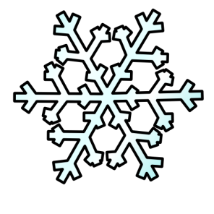 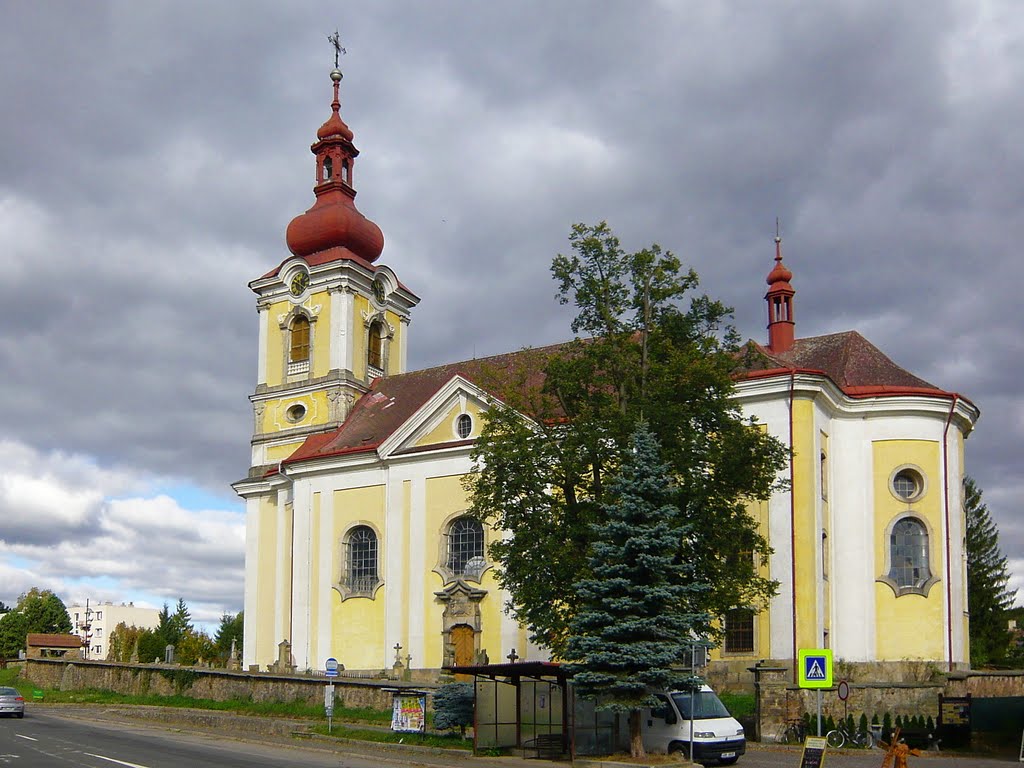 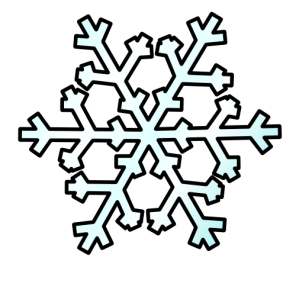 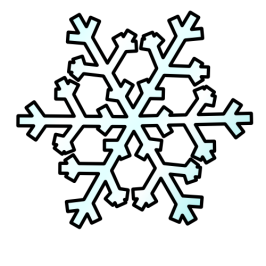 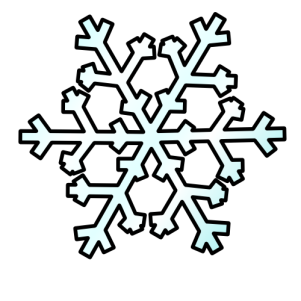 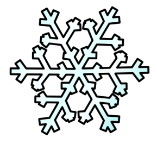 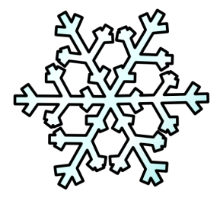 